АКТобщественной проверкина основании плана работы Общественной палаты г.о. Королев 
в рамках регионального проекта «Формирование комфортной городской среды» и комплексного общественного контроля проведена проверка выполнения второго этапа комплексного благоустройства сквера Покорителей космоса Сроки проведения общественного контроля: 07.07.2019-.07.09.2019 г.Основания для проведения общественной проверки: реализация регионального проекта «Формирование комфортной городской среды», план выполнения второго этапа комплексного благоустройства сквера Покорителей космосаФорма общественного контроля: мониторинг  Предмет общественной проверки:  сквер Покорителей космоса (ул. Октябрьская, д.17)Состав группы общественного контроля:Члены комиссии «По ЖКХ, капитальному ремонту, контролю за качеством работы управляющих компаний, архитектуре, архитектурному облику городов, благоустройству территорий, дорожному хозяйству и транспорту» Общественной палаты г.о. Королев: Белозерова Маргарита Нурлаяновна – и.о. председателя комиссииЯкимова Варвара Владиславовна – член комиссии   Мониторинг показал: Работы по реализации второго этапа комплексного благоустройства сквера Покорителей космоса были начаты в срок и выполнены в соответствии с графиком.Сквер Покорителей космоса – это общественное пространство с созданными на нем условиями для отдыха горожан.На территории сквера Покорителей космоса запрещено движение автотранспорта, при этом предусмотрены маршруты для езды на велосипедах.. Группа общественного контроля установила: Сквер Покорителей космоса соединил ул. Октябрьскую и ул. Чайковского, сделав данное общественное пространство частью единого пешеходного маршрута от площади ДК им. М.И. Калинина до стадиона «Вымпел». Жители г.о. Королев высоко оценили новое благоустроенное общественное пространство.Приложение 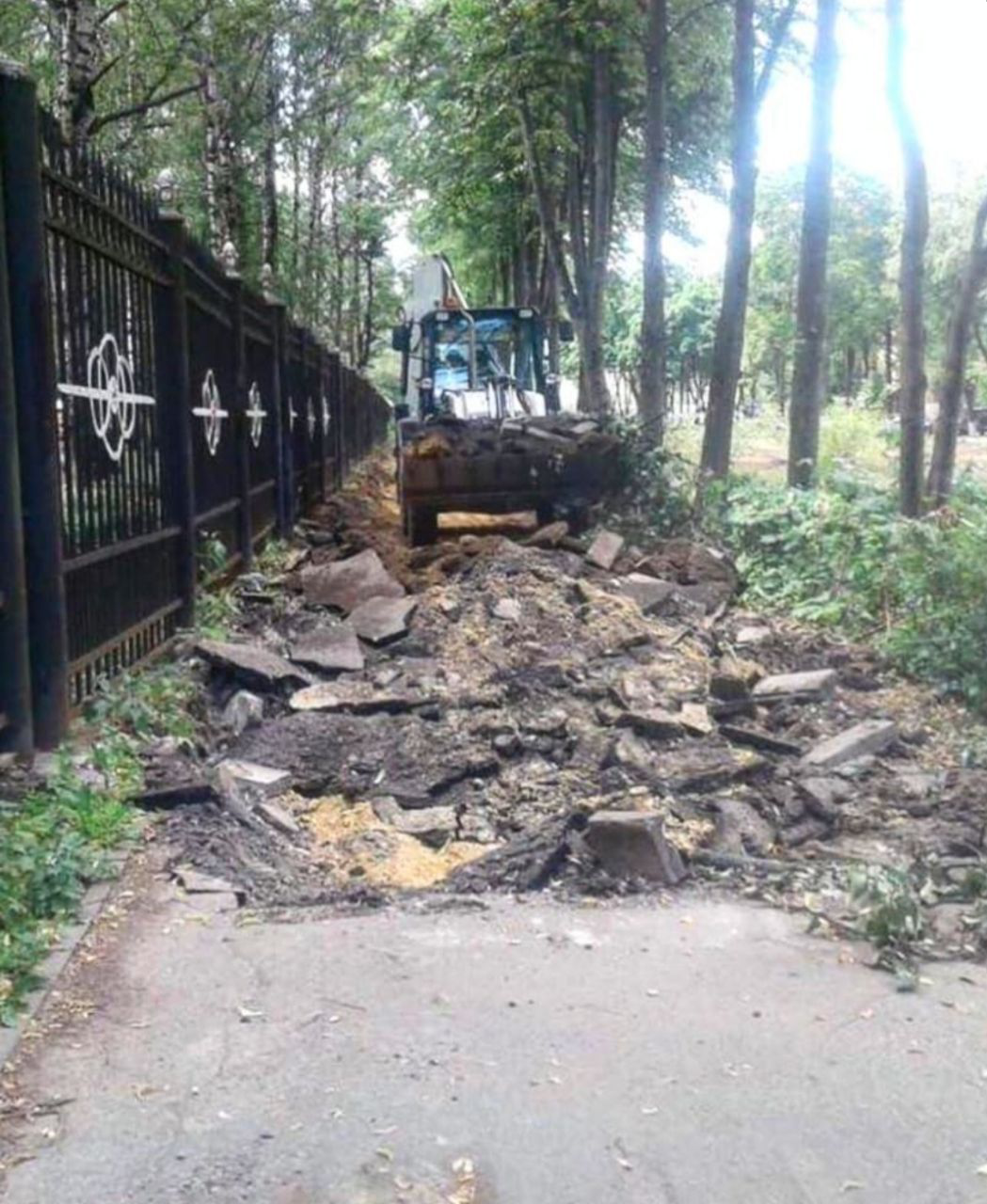 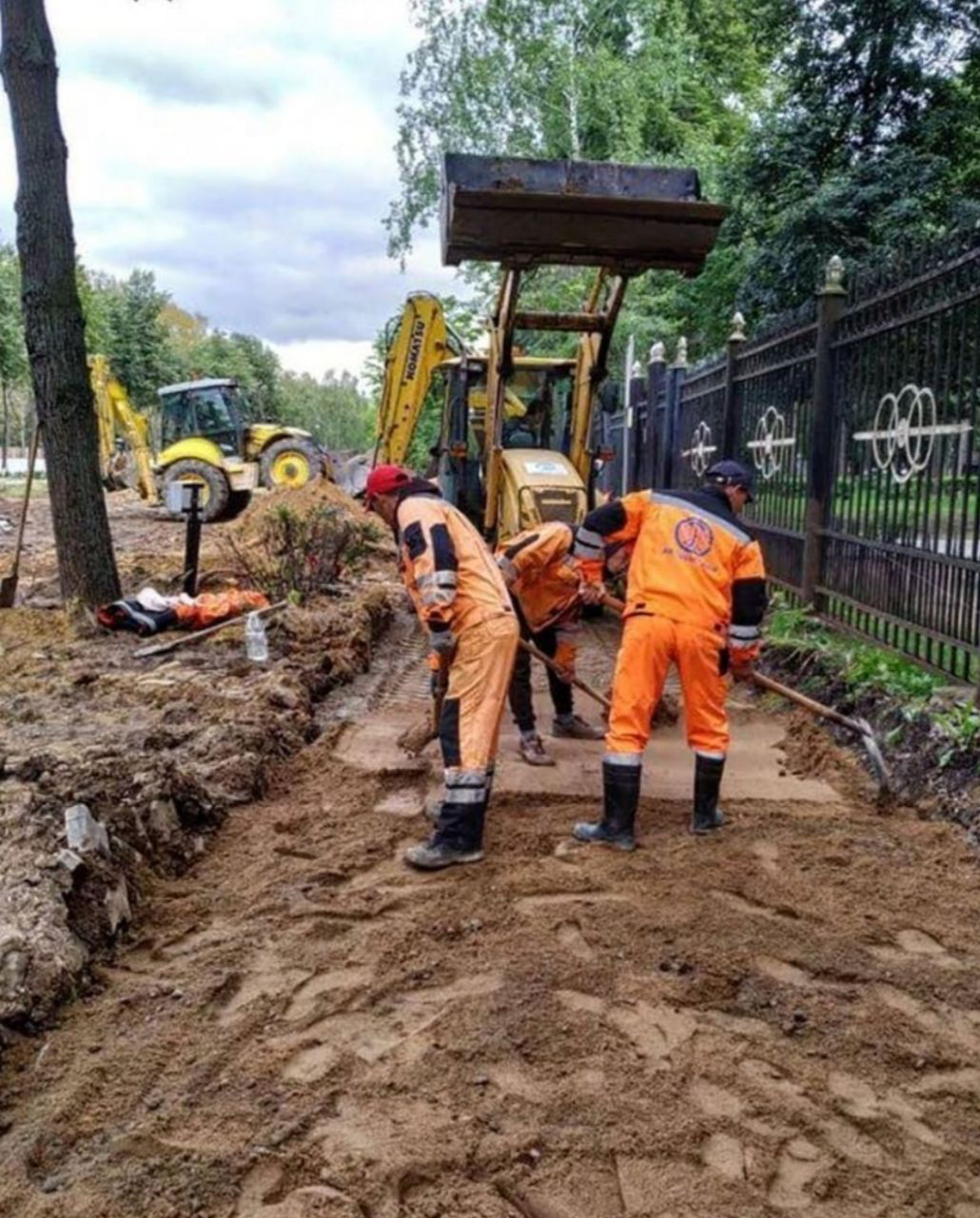 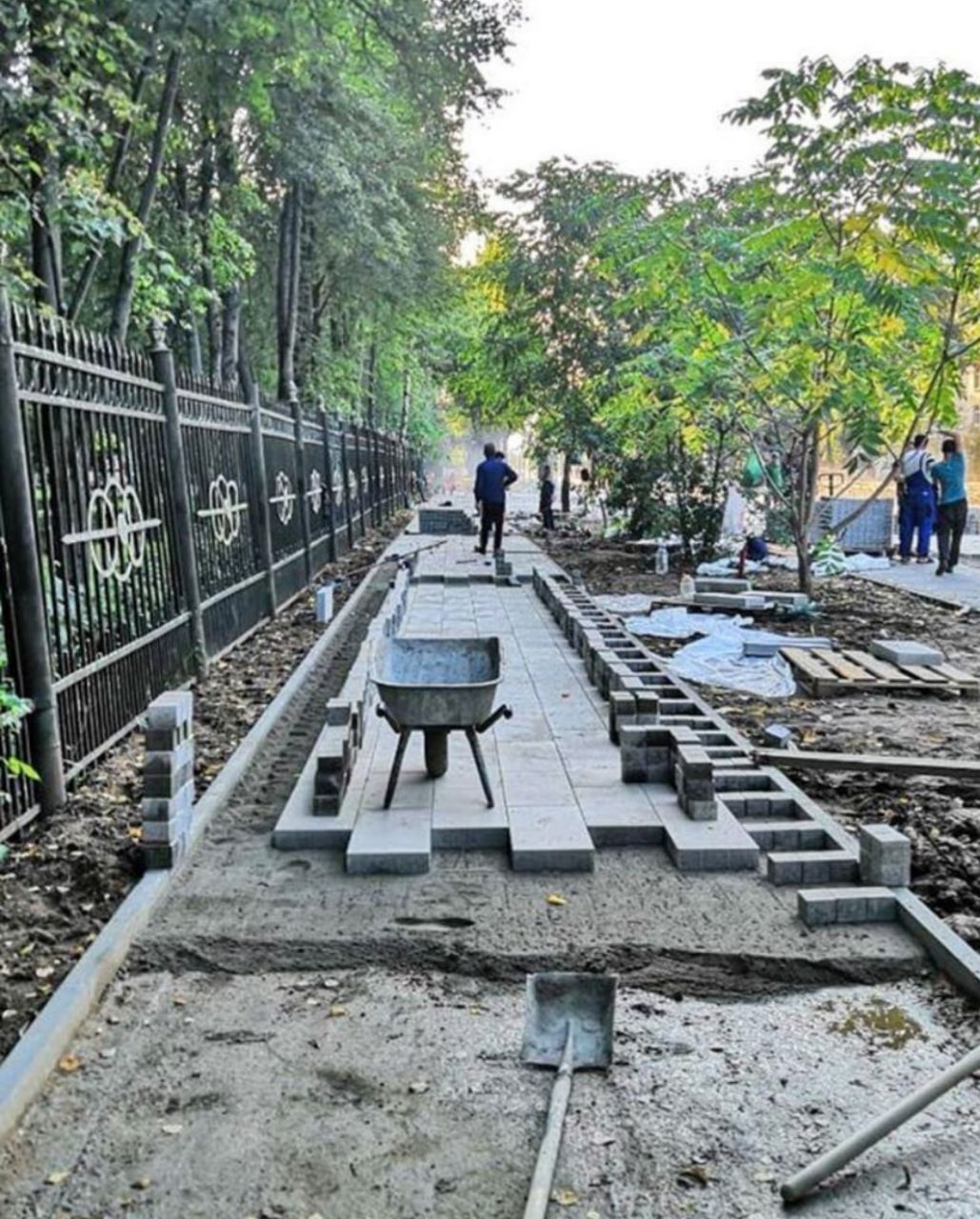 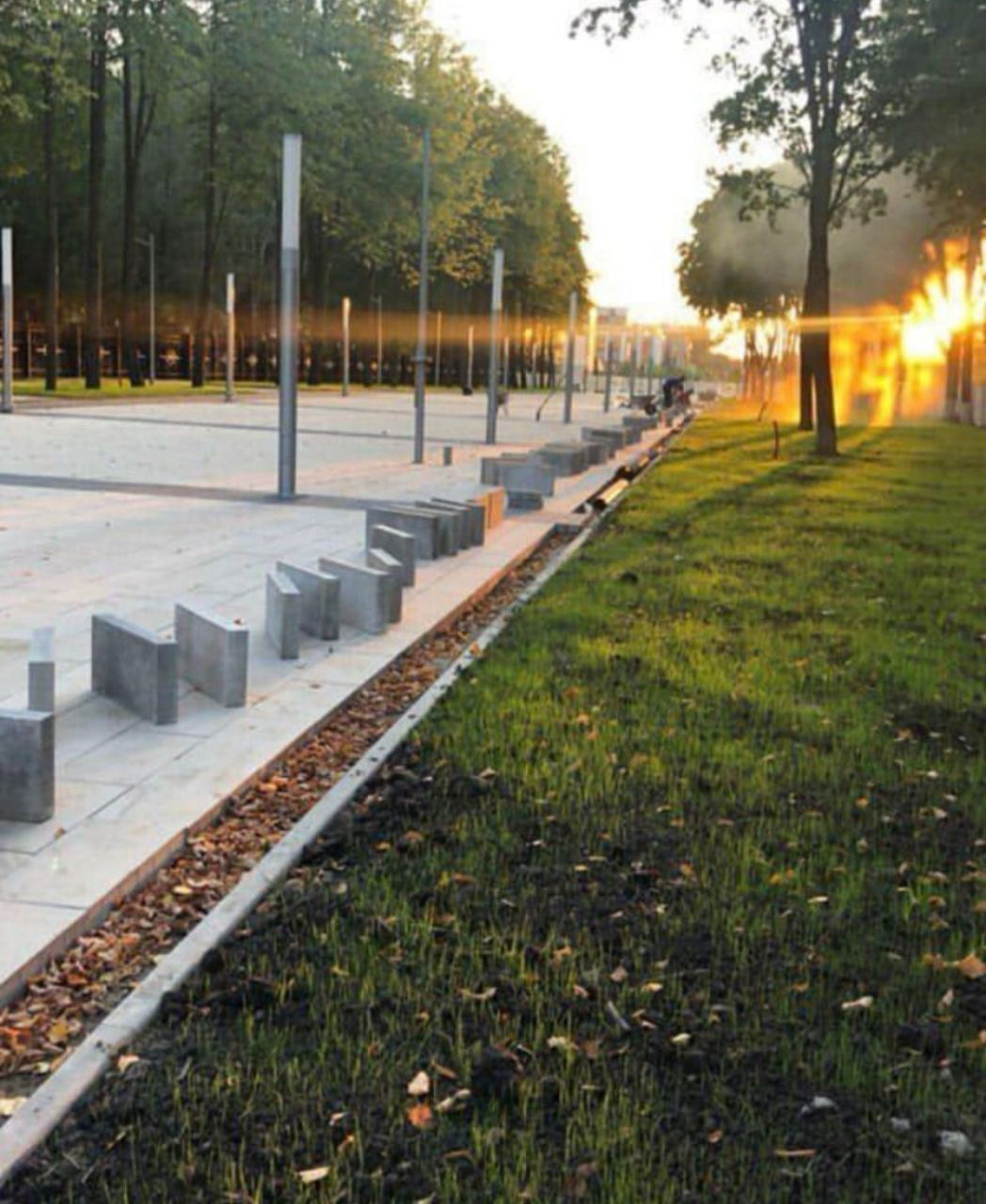 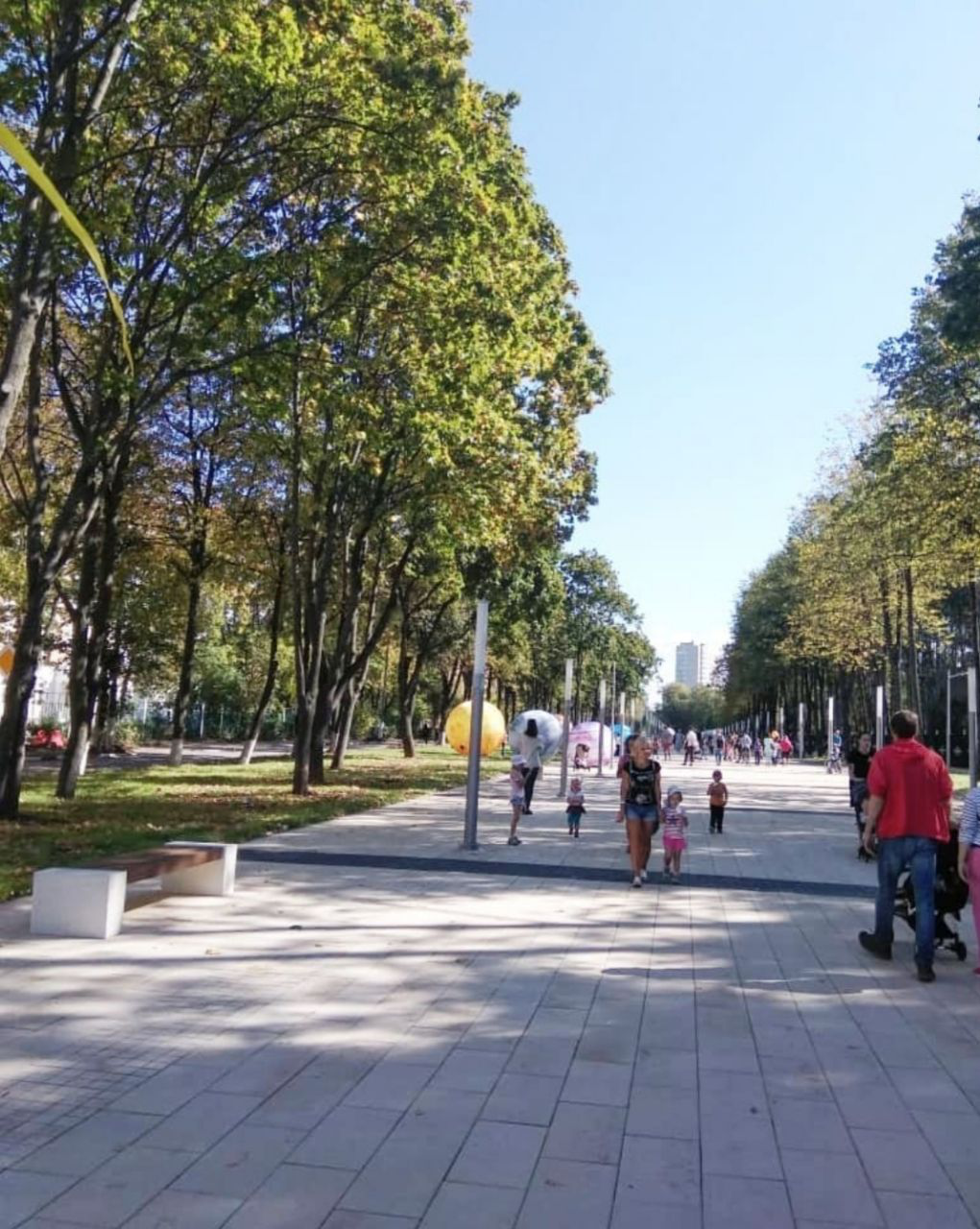 Прилыпек0хз5ел 9 –и «УТВЕРЖДЕНО»Решением Совета Общественной палаты г.о. Королев Московской областиот 01.10.2019 протокол № 20И.о. председателя комиссии «По ЖКХ, капитальному ремонту, контролю за качеством работы управляющих компаний, архитектуре, архитектурному облику городов, благоустройству территорий, дорожному хозяйству и транспорту» Общественной палаты г.о.Королев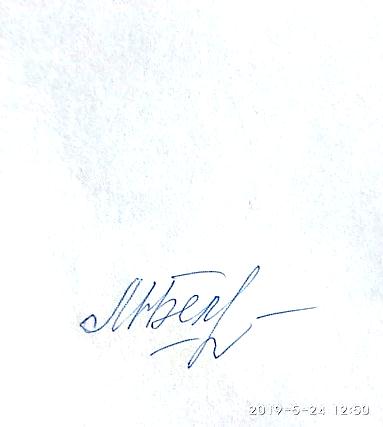 М.Н. Белозерова